	January – 3rd GRADE	created by S. Booker	January – 3rd GRADE	created by S. Booker	January – 3rd GRADE	created by S. Booker	January – 3rd GRADE	created by S. Booker	January – 3rd GRADE	created by S. Booker1Randy has 9 more candies than Jess.  Jess has 47 candies.  How many candies does randy have?2There are 18 more fish than frogs in the pond.  There are 5 frogs in the pond.  How many fish are in the pond?3There are 24 more kittens than puppies in the kennel. There are 5 puppies in the kennel.  How many kittens are in the kennel?4Deja pulled 10 more Jenga blocks than Davon.  Davon pulled 8 Jenga blocks.  How many Jenga blocks did Deja pull? 7There are 16 more dimes than quarters in the register.  There are 4 quarters in the register.  How many dimes are in the register?   8James has 12 more stickers than Willow.  Willow has 50 stickers.  How many stickers does James have?9The family owned 14 more pigs than dogs.  They owned 3 dogs.  How many pigs does the family own?10There were 6 more pens than pencils in the drawer.  There are 5 pencils in the drawer. How many pens are in there?11There are 5 more red Skittles than blue Skittles in the bag.  There are 13 blue Skittles in the bag.  How many red Skittles are in the bag?14There are 18 more quarters in the jar than pennies.  There are 15 pennies in the jar.  How many quarters are in the jar?15Manny ate 6 more tacos than Bailey.  Bailey ate 3 tacos.  How many tacos did Manny eat?16There are 18 geese than swans in the pond.  There are 9 swans in the pond.  How many geese are in the pond?17Dahlia put 8 more oranges in the fruit bowl than lemons.  She put 7 lemons in.  How many oranges are in the fruit bowl?18There are 25 more sheets of blue paper than purple.  There are 18 sheets of purple.  How many sheets of blue paper are there?21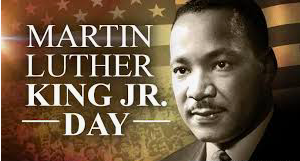 MLK, Jr. HOLIDAY22Yanni registered 72 more people to vote on Monday than on Tuesday.  She registered 32 people on Tuesday.  How many did she register on Monday?23Ella put 19 more cookies on the plate than brownies. She put 12 brownies on the plate.  How many cookies are on the plate?24The big pack of gum has 25 more pieces than the small pack.  The small pack has 15 pieces.  How many pieces of gum does the big pack have?     25There are 34 more students in the gym than in the cafeteria.  There are 32 students in the cafeteria.  How many students are in the gym?      28Look back at the problem for January 8th.  How many stickers do they have together?29Look back at the problem for January 17th.  How many pieces of fruit are in the bowl?30Look back at the problem for January 22nd. How many people were registered on both days?31Look back at the problem for January 18th.  How many sheets of paper are there?